JONAVOS JERONIMO RALIO GIMNAZIJOSŠVIETIMO STEBĖSENOS RODIKLIŲ ATASKAITA1. Pedagoginių darbuotojų pasiskirstymas pagal pedagoginio darbo stažą ir kvalifikacines kategorijas.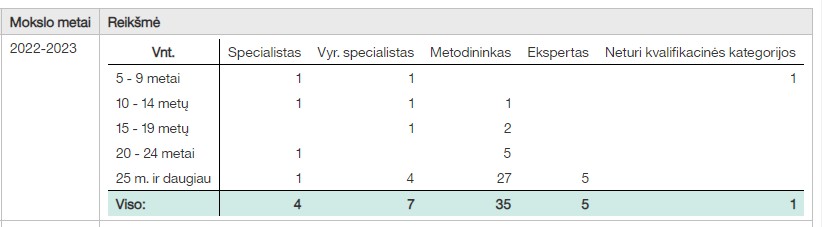 2. Pareigybės dalis, tenkanti vienam pedagoginiam darbuotojui.2022-2023 m. m 100,35 proc.3. Pedagoginių darbuotojų, dalyvavusių tarptautinėse mainų programose, dalis.2022-2023 m. m. 0 proc.4. Pedagoginio personalo skaičiaus kaita.2022-2023 m. m. 0 proc.5. Mokytojų, dirbančių visu krūviu, dalis.2022-2023 m. m. 61,22 proc.6. Vidutinis kvalifikacijos tobulinimo valandų skaičius, tenkantis vienam pedagogui.2022-2023 m. m. 53,5 val.7. Vienai sąlyginei mokytojo, dirbančio pagal bendrojo ugdymo programas, pareigybei tenkantis mokinių skaičius.2022-2023 m. m. 11,87 vnt.8. Vienam mokiniui tenkantis mokymosi ir bendras patalpų plotas.2022-2023 m. m. 4,02 proc.9. Vienam mokiniui tenkančios ugdymo plano lėšos.2022-2023 m. m. 1.675,36 Eur.10. Mokinių pasiskirstymas pagal užsienio kalbų mokymąsi.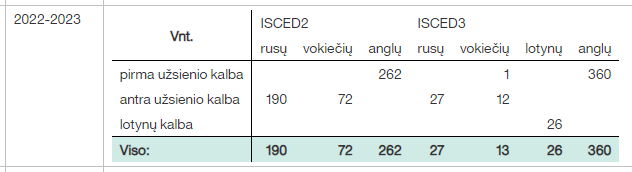 11. WI-FI prieigos taškų skaičius, tenkantis 100 mokinių.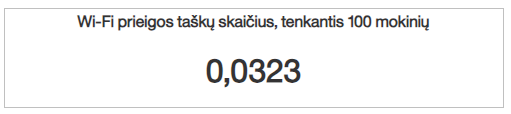 12. Neformaliojo švietimo veiklose, organizuojamose progimnazijoje ir kitų švietimo tiekėjų, dalyvaujančių mokinių dalis.2022-2023 m. m. 60,13 proc.13. Mokinių pasiskirstymas pagal neformaliojo švietimo kryptis.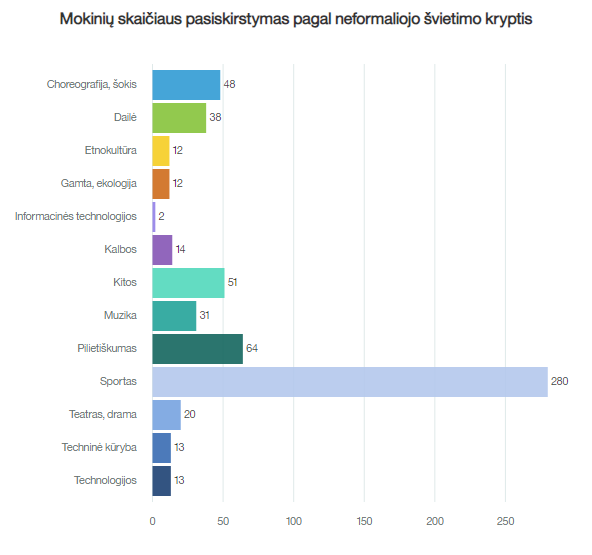 14. Besimokančiųjų skaičiaus pasiskirstymas pagal ugdymo programas.Pagrindinis ugdymas - 254 mokiniai (41,4 proc.)Vidurinis ugdymas - 360 mokiniai (58,6 proc.)15. Vienam mokiniui tenkantis praleistų pamokų skaičius.16. Besimokančiųjų, turinčių specialiųjų ugdymosi poreikių, dalis.2022-2023 m. m. 1,3 proc.17. Nemokamai maitinamų mokinių dalis.2022-2023 m. m. 5,7 proc.18. Mokinių, besimokančių jungtinėse / ar mažesnėse nei 8 mokiniai klasėse, dalis.2022-2023 m. m. 0,00 proc.19. Klasių komplektų pasiskirstymas pagal dydį (maža, vidutinė, didelė) vykdant bendrojo ugdymo programas.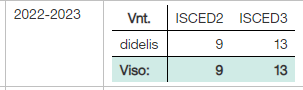 20. Švietimo pagalbos specialistų, tenkančių 100 mokinių, skaičius.2022-2023 m. m. 0,32 vnt.21. Mokinių, tęsiančių ugdymąsi pagal mokyklos vykdomą aukštesnę programą (ar jos dalį), dalis.2022-2023 m. m. 94,05 proc.22. Mokinių, padariusių pažangą per vienus mokslo metus mokantis lietuvių kalbos, dalis.2022-2023 m. m. 49,56 proc.23. Mokinių pasiekimai pagal aukščiausią vykdomą bendrojo ugdymo programą.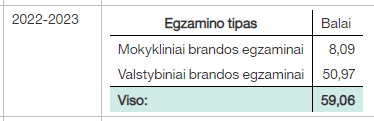 24. Valstybinių brandos egzaminų (lietuvių kalba, matematika) rezultatų procentinis pasiskirstymas pagal mokymosi pasiekimų lygius.25. 10 klasės / II gimnazijos klasės, IV gimnazijos klasės mokinių metinių įvertinimų (lietuvių kalba, matematika) procentinis pasiskirstymas pagal mokymosi pasiekimų lygius.* be mokinių, turinčių didelių ir labai didelių spec. ugdymosi poreikių, skaičiaus26. Mokinių, įgijusių išsilavinimą (pagrindinį, vidurinį) ir tais pačiais metais tęsiančių mokymąsi kitame švietimo programų lygmenyje, dalis.	2 mokiniai tęsia mokymąsi kitose gimnazijose.	1 mokinys tęsia mokymąsi Kėdainių suaugusiųjų ir jaunimo mokymosi centre.27. Abiturientų, įstojusių į Lietuvos valstybės finansuojamas aukštojo mokslo studijų vieta, dalis nuo bendro įgijusių išsilavinimą skaičiaus.28. Mokinių, padariusių pažangą per vienus mokslo metus (lietuvių kalba ir literatūra, matematika), procentinė dalis.2022-2023 m. m. lietuvių kalbos ir literatūros 49,56 proc.29. Valstybinių brandos egzaminų rezultatų procentinis pasiskirstymas pagal mokymosi pasiekimų lygius.30. Savivaldybės lygmens olimpiadose, konkursuose, varžybose pelnytos prizinės vietos.66 prizinės vietosI vieta – 22II vieta – 24III vieta – 2031. Šalies lygmens olimpiadose, konkursuose, varžybose pelnytos prizinės vietos.8 prizinės vietos I vieta – 4II vieta – 2III vieta - 2__________________________1.ApibrėžimasMokyklos pedagoginių darbuotojų pasiskirstymas pagal jų turimą bendrą pedagoginio darbo stažą ir įgytą kvalifikacinę kategoriją. Rodiklis parodo mokyklos vadovų ir savininkų gebėjimą derinti mažesnį ir didesnį pedagoginio darbo patyrimą turinčių pedagoginių darbuotojų veiklą, matyti ilgalaikę mokyklos veiklos perspektyvą bei mokyklos pedagoginių darbuotojų galimybę ir gebėjimą tobulinti savo kvalifikaciją.2.Matavimo vienetaiProcentai (%).3.Duomenų šaltinisŠvietimo valdymo informacinė sistema (ŠVIS).4.Rodikliu vertinama sritis Lyderystė ir vadyba.5.Skaičiavimo reguliarumasRodiklio reikšmė skaičiuojama kasmet kalendorinių metų pabaigoje (iki gruodžio 31 d.) pagal rodiklio reikšmes jų fiksavimo Pedagogų registre nustatytą ataskaitinę dieną (spalio 1 d.).1.ApibrėžimasVienam mokyklos pedagoginiam darbuotojui (einančiam pagrindines ir nepagrindines pareigas) tenkantis darbo krūvis. Rodiklis parodo mokyklos pedagoginių darbuotojų skaičiaus mokykloje pagrįstumą, netiesiogiai – pedagogų mokykloje uždirbamo atlyginimo dydį. 2.Matavimo vienetaiProcentai (%).3.Duomenų šaltinisŠvietimo valdymo informacinė sistema (ŠVIS).4.Rodikliu vertinama sritisLyderystė ir vadyba.5.Skaičiavimo reguliarumasRodiklio reikšmė skaičiuojama kasmet kalendorinių metų pabaigoje (iki gruodžio 31 d.) pagal rodiklio reikšmes jų fiksavimo Pedagogų registre nustatytą ataskaitinę dieną (spalio 1 d.).1.ApibrėžimasMokyklos pedagoginių darbuotojų (einančių pagrindines ir nepagrindines pareigas), dalyvavusių tarptautinėse mainų programose, dalis. Rodiklis parodo mokyklos atvirumą pasaulio švietimo sistemų patirčių pažinimui. 2.Matavimo vienetaiProcentai (%).3.Duomenų šaltinisŠvietimo valdymo informacinė sistema (ŠVIS).4.Rodikliu vertinama sritisLyderystė ir vadyba.5.Skaičiavimo reguliarumasRodiklio reikšmė skaičiuojama kasmet kalendorinių metų pabaigoje (iki gruodžio 31 d.) pagal rodiklio reikšmes jų fiksavimo Pedagogų registre nustatytą ataskaitinę dieną (spalio 1 d.).1.ApibrėžimasRodiklis informuoja apie pokyčius, darančius įtaką savivaldybės indėlio į švietimą poreikio dydžiui ir paskirstymui.       2.Matavimo vienetaiProcentai (%).3.Skaičiavimo metodasIš pagrindinėje darbovietėje dirbančių pedagoginių darbuotojų skaičiaus einamųjų kalendorinių metų ataskaitinę dieną atimamas pedagoginių darbuotojų skaičius praėjusių kalendorinių metų ataskaitinę dieną.4.Duomenų šaltinisŠvietimo valdymo informacinė sistema (ŠVIS).5.Rodiklio grupėIndėlis į švietimą. Personalo charakteristika.  6.Skaičiavimo reguliarumasRodiklio reikšmė skaičiuojama kasmet (iki gruodžio 31 d.).1.ApibrėžimasBendrojo ugdymo mokyklose dirbančių mokytojų pilnu etatu (ne mažiau kaip 36 savaitines valandas), dalis. Rodiklis parodo savivaldybės mokyklų pedagoginių darbuotojų skaičiaus mokyklose pagrįstumą, netiesiogiai – pedagogų mokykloje uždirbamo atlyginimo dydį.2.Matavimo vienetaiProcentai (%).3.Skaičiavimo metodasBendrojo ugdymo mokyklose, kaip pagrindinėje darbovietėje, dirbančių mokytojų pilnu etatu, skaičius padaugintas iš 100 ir padalytas iš šiose mokyklose, kaip pagrindinėje darbovietėje, dirbančių mokytojų skaičiaus.   4.Duomenų šaltinisŠvietimo valdymo informacinė sistema (ŠVIS).5.Rodiklio grupėIndėlis į švietimą. Personalo charakteristika.  6.Skaičiavimo reguliarumasRodiklio reikšmė skaičiuojama kasmet (iki gruodžio 31 d.).1.ApibrėžimasVienam pedagogui tenkantis kvalifikacijos tobulinimo valandų skaičius per metus. Rodiklis parodo mokytojų profesinį tobulėjimą.2.Matavimo vienetaiSkaičius (val.).3.Duomenų šaltinisMokyklos duomenys4.Rodikliu vertinama sritisLyderystė ir vadyba.5.Skaičiavimo reguliarumasRodiklio reikšmė skaičiuojama kasmet kalendorinių metų pabaigoje (iki gruodžio 31 d.) pagal rodiklio reikšmes jų fiksavimo Pedagogų registre nustatytą ataskaitinę dieną (spalio 1 d.). 1.ApibrėžimasVienai sąlyginei mokytojo, dirbančio pagal bendrojo ugdymo programas, pareigybei tenkantis mokinių skaičius. Rodiklis parodo efektyvaus ugdymo organizavimo galimybę, mokyklų tinklo optimalumą. Sąlyginė mokytojo pareigybė – pareigybė apskaičiuota pagal Mokymo lėšų apskaičiavimo, paskirstymo ir panaudojimo tvarkos aprašo, patvirtinto Lietuvos Respublikos Vyriausybės 2018 m. liepos 11 d. nutarimu Nr. 679 „Dėl Mokymo lėšų apskaičiavimo, paskirstymo ir panaudojimo tvarkos aprašo patvirtinimo“, nuostatas).2.Matavimo vienetaiSkaičius (vnt.).3.Duomenų šaltinisŠvietimo valdymo informacinė sistema (ŠVIS).4.Rodikliu vertinama sritisPagalba mokiniui.5.Skaičiavimo reguliarumasRodiklio reikšmė skaičiuojama kasmet kalendorinių metų pabaigoje (iki gruodžio 31 d.) pagal rodiklio sudedamųjųkomponentų reikšmes jų fiksavimo registruose ataskaitinėmis dienomis: Mokinių – rugsėjo 1 d., Pedagogų – spalio 1 d.1.ApibrėžimasVienam mokiniui tenkantis mokyklos klasių kambarių (įskaitant mokomuosius kabinetus ir laboratorijas) plotas. Rodiklis parodo mokyklų tinklo savivaldybėje planavimo pagrįstumą, taip pat mokyklos ūkio poreikiams tenkinti išleidžiamų lėšų pagrįstumą bei mokyklos galimybes organizuoti kokybišką ugdymą.2.Matavimo vienetaiKvadratiniai metrai (m2).3.Duomenų šaltinisŠvietimo valdymo informacinė sistema (ŠVIS).4.Rodikliu vertinama sritisLyderystė ir vadyba.5.Skaičiavimo reguliarumasRodiklio reikšmė skaičiuojama kasmet kalendorinių metų pabaigoje (iki gruodžio 31 d.) pagal rodiklio sudedamųjųkomponentų  reikšmes jų fiksavimo registruose ataskaitinėmis dienomis.1.ApibrėžimasVienam mokiniui tenkančios valstybės tikslinės dotacijos lėšos ugdymo planui įgyvendinti. Rodiklis parodo mokinio mokymo kainą mokykloje, o netiesiogiai – ir mokyklų tinklo savivaldybėje planavimo pagrįstumą.2.Matavimo vienetaiEur.3.Duomenų šaltinisŠvietimo valdymo informacinė sistema (ŠVIS).4.Rodikliu vertinama sritisUgdymo(si) procesas.5.Skaičiavimo reguliarumasRodiklio reikšmė skaičiuojama kasmet kalendorinių metų pabaigoje (iki gruodžio 31 d.) pagal rodiklio sudedamųjų komponentų reikšmes jų fiksavimo registruose ataskaitinėmis dienomis.1.ApibrėžimasMokinių pasiskirstymas pagal pirmosios, antrosios ir trečiosios užsienio kalbų ir lotynų kalbos pasirinkimą. Rodiklis parodo mokinių galimybes mokykloje mokytis įvairių užsienio kalbų.2.Matavimo vienetaiProcentai (%).3.Duomenų šaltinisŠvietimo valdymo informacinė sistema (ŠVIS).4.Rodikliu vertinama sritisUgdymo(si) procesas.5.Skaičiavimo reguliarumasRodiklio reikšmė skaičiuojama kasmet kalendorinių metų pabaigoje (iki gruodžio 31 d.) pagal rodiklio reikšmes jų fiksavimo Mokinių registre nustatytą ataskaitinę dieną (rugsėjo 1 d.).1.ApibrėžimasŠimtui mokinių tenkantis belaidžio interneto (Wi-Fi) prieigos taškų skaičius.
Rodiklis parodo mokytojų ir mokinių galimybę ugdymo procese naudotis skaitmeniniais mokymo(si) šaltiniais mokykloje.2.Matavimo vienetaiSkaičius (vnt.).3.Duomenų šaltinisŠvietimo valdymo informacinė sistema (ŠVIS).4.Rodikliu vertinama sritisUgdymo(si) procesas.5.Skaičiavimo reguliarumasRodiklio reikšmė skaičiuojama kasmet kalendorinių metų pabaigoje (iki gruodžio 31 d.) pagal rodiklio sudedamųjų komponentų reikšmes jų fiksavimo registruose ataskaitinėmis dienomis.1.ApibrėžimasNeformaliojo vaikų švietimo veiklose, organizuojamose mokyklos ir kitų švietimo teikėjų, dalyvaujančių mokinių dalis.
Rodiklis parodo mokyklos ir kitų švietimo teikėjų galimybę organizuoti visavertį ugdymą ir siūlyti mokiniams įvairias neformaliojo vaikų švietimo galimybes. Rodikliu vertinama mokinių dalyvavimo neformaliojo švietimo veikloje aprėptis, netiesiogiai – mokyklos ir kitų švietimo teikėjų neformaliojo vaikų švietimo veiklų pasiūlos galimybės. 2.Matavimo vienetaiProcentai (%).3.Duomenų šaltinisŠvietimo valdymo informacinė sistema (ŠVIS).4.Rodikliu vertinama sritisUgdymo(si) procesas.5.Skaičiavimo reguliarumasRodiklio reikšmė skaičiuojama kasmet kalendorinių metų pabaigoje (iki gruodžio 31 d.) pagal rodiklio reikšmes jų fiksavimo Mokinių registre nustatytą ataskaitinę dieną (spalio 1 d.). 1.ApibrėžimasMokyklos vykdomos vaikų neformaliojo švietimo kryptys. Rodiklis parodo neformaliojo vaikų švietimo programų pasiūlos įvairovę ir galimybę mokiniams mokykloje pasirinkti programas, atitinkančias mokinių saviraiškos poreikius.2.Matavimo vienetaiProcentai (%).3.Duomenų šaltinisŠvietimo valdymo informacinė sistema (ŠVIS).4.Rodikliu vertinama sritisPagalba mokiniui.5.Skaičiavimo reguliarumasRodiklio reikšmė skaičiuojama kasmet kalendorinių metų pabaigoje (iki gruodžio 31 d.) pagal rodiklio reikšmes jų fiksavimo Mokinių registre nustatytą ataskaitinę dieną (spalio 1 d.). 1.ApibrėžimasRodiklis parodo mokinių skaičiaus kaitos tendencijas, darančias įtaką savivaldybės indėlio į švietimą poreikio dydžiui ir paskirstymui.       2.Matavimo vienetaiSkaičius (vnt.), procentai (%).3.Skaičiavimo metodasBesimokančių pagal ikimokyklinio, priešmokyklinio, pradinio, pagrindinio, vidurinio ir socialinių įgūdžių ugdymo programas mokinių skaičius ataskaitinę dieną.  Besimokančiųjų švietimo programos lygmenyje (pvz. pradinio ugdymo) skaičius einamųjų metų ataskaitinę dieną, padaugintas iš 100 ir padalytas iš visų einamųjų metų ataskaitinę dieną mokinių skaičiaus.4.Duomenų šaltinisŠvietimo valdymo informacinė sistema (ŠVIS).5.Rodiklio grupėŠvietimo procesų rodiklis. Mokymas ir mokymasis.6.Skaičiavimo reguliarumasRodiklio reikšmė skaičiuojama kasmet (iki gruodžio 31 d.).1.ApibrėžimasVienam mokiniui, besimokančiam pagal bendrojo ugdymo programas, tenkantis praleistų pamokų skaičius. Rodiklis parodo pamokų nelankymo mastą, darantį  įtaką mokymosi sėkmingumui.2.Matavimo vienetaiVienetai (vnt.).3.Skaičiavimo metodasPraleistų pamokų per mokslo metus skaičius, padalintas iš bendro baigusiųjų tuos pačius mokslo metus mokinių skaičiaus. 4.Duomenų šaltinisŠvietimo valdymo informacinė sistema (ŠVIS); savivaldybės bendrojo ugdymo mokyklos.5.Rodiklio grupėŠvietimo procesų rodiklis. Mokymas ir mokymasis.6.Skaičiavimo reguliarumasRodiklio reikšmė skaičiuojama kasmet (iki gruodžio 31 d.).9–10 kl. / I–II G kl.  mokinių skaičiusPraleistų pamokų skaičius(iš viso)Praleistų ir pateisintų pamokų skaičius iš jų:9–10 kl. / I–II G kl.  mokinių skaičiusPraleistų pamokų skaičius(iš viso)Praleistų ir pateisintų pamokų skaičius praleistų ir pateisintų pamokų dėl ligos, kitų sveikatos problemų skaičius254241281881414173III–IV G  kl.mokinių skaičiusPraleistų pamokų skaičius(iš viso)Praleistų ir pateisintų pamokų skaičius iš jų:III–IV G  kl.mokinių skaičiusPraleistų pamokų skaičius(iš viso)Praleistų ir pateisintų pamokų skaičius praleistų ir pateisintų pamokų dėl ligos, kitų sveikatos problemų skaičius3603411225571167551.ApibrėžimasMokinių, turinčių specialiųjų poreikių, dalis. Rodiklis parodo švietimo pagalbos poreikį.2.Matavimo vienetaiProcentai (%).3.Duomenų šaltinisŠvietimo valdymo informacinė sistema (ŠVIS). VGK.4.Rodikliu vertinama sritisPagalba mokiniui. Rezultatai.5.Skaičiavimo reguliarumasRodiklio reikšmė skaičiuojama kasmet kalendorinių metų pabaigoje (iki gruodžio 31 d.) pagal rodiklio reikšmes jų fiksavimo Mokinių registre nustatytą ataskaitinę dieną (rugsėjo 1 d.). 1.ApibrėžimasNemokamai maitinamų mokinių dalis lyginant su bendru mokinių skaičiumi. Rodiklis parodo švietimo socialinį kontekstą.2.Matavimo vienetaiProcentai (%).3.Duomenų šaltinisŠvietimo valdymo informacinė sistema (ŠVIS). Socialinės paramos skyrius. Mokyklos duomenis.4.Rodikliu vertinama sritisPagalba mokiniui. 5.Skaičiavimo reguliarumasRodiklio reikšmė skaičiuojama kasmet kalendorinių metų pabaigoje (iki gruodžio 31 d.) pagal rodiklio reikšmes jų fiksavimo Mokinių registre nustatytą ataskaitinę dieną (rugsėjo 1 d.). 1.ApibrėžimasMokyklos mokinių, besimokančių jungtinėse ir / ar per mažose klasėse, dalis, lyginant su bendru mokinių skaičiumi.
Rodiklis parodo mokyklų tinklo savivaldybėje planavimo pagrįstumą, taip pat mokinių galimybę mokykloje gauti kokybišką ugdymą.2.Matavimo vienetaiProcentai (%).3.Duomenų šaltinisŠvietimo valdymo informacinė sistema (ŠVIS).4.Rodikliu vertinama sritisLyderystė ir vadyba.5.Skaičiavimo reguliarumasRodiklio reikšmė skaičiuojama kasmet kalendorinių metų pabaigoje (iki gruodžio 31 d.) pagal rodiklio reikšmes jųfiksavimo Mokinių registre nustatytą ataskaitinę dieną (rugsėjo 1 d.). 1.ApibrėžimasMokykloje veikiančių klasių komplektų dydžių vidurkio priskyrimas vienam iš standartizuotų klasių komplektų dydžių. 
Rodiklis parodo, kokio dydžio yra vidutinė klasė mokykloje ir taip signalizuoja apie mokinio galimybę ugdyti savo individualius gebėjimus ir netiesiogiai – apie galimybę gauti jam būtiną mokymosi pagalbą.2.Matavimo vienetaiSkaičius (vnt.).3.Duomenų šaltinisŠvietimo valdymo informacinė sistema (ŠVIS).4.Rodikliu vertinama sritisPagalba mokiniui.5.Skaičiavimo reguliarumasRodiklio reikšmė skaičiuojama kasmet kalendorinių metų pabaigoje (iki gruodžio 31 d.) pagal rodiklio reikšmes jų fiksavimo Mokinių registre nustatytą ataskaitinę dieną (rugsėjo 1 d.). 1.ApibrėžimasŠvietimo pagalbos specialistų (psichologinės, socialinės pedagoginės, specialiosios pedagoginės ir specialiosios pagalbos) skaičius, tenkantis 100 mokinių. Rodiklis parodo mokinių ir kitų mokyklos bendruomenės narių galimybę gauti kokybišką švietimo pagalbą.2.Matavimo vienetaiSkaičius (vnt.).3.Duomenų šaltinisŠvietimo valdymo informacinė sistema (ŠVIS).4.Rodikliu vertinama sritisPagalba mokiniui.5.Skaičiavimo reguliarumasRodiklio reikšmė skaičiuojama kasmet kalendorinių metų pabaigoje (iki gruodžio 31 d.) pagal rodiklio sudedamųjų komponentų reikšmes jų fiksavimo registruose ataskaitinėmis dienomis: Mokinių – rugsėjo 1 d., Pedagogų – spalio 1 d.1.ApibrėžimasMokinių, kurie tęsia mokymąsi toje pačioje mokykloje pagal mokyklos vykdomą aukštesnio švietimo lygmens programą, dalis. Rodiklis parodo, kiek patrauklu mokiniams mokytis jų mokykloje.2.Matavimo vienetaiProcentai (%).3.Duomenų šaltinisŠvietimo valdymo informacinė sistema (ŠVIS).4.Rodikliu vertinama sritisRezultatai.5.Skaičiavimo reguliarumasRodiklio reikšmė skaičiuojama kasmet kalendorinių metų pabaigoje (iki gruodžio 31 d.) pagal rodiklio reikšmes jų fiksavimo Mokinių registre nustatytą ataskaitinę dieną (rugsėjo 1 d.). 1.ApibrėžimasMokinių, padariusių pažangą mokantis lietuvių kalbos dalyko šioje mokykloje per vienus metus, dalis. 
Rodiklis parodo mokinių mokymosi sėkmingumą, o netiesiogiai – mokyklos darbo kokybę.2.Matavimo vienetaiProcentai (%).3.Duomenų šaltinisŠvietimo valdymo informacinė sistema (ŠVIS).4.Rodikliu vertinama sritisRezultatai.5.Skaičiavimo reguliarumasRodiklio reikšmė skaičiuojama kasmet kalendorinių metų pabaigoje (iki gruodžio 31 d.) pagal rodiklio reikšmes jų fiksavimo Mokinių registre nustatytą ataskaitinę dieną (rugsėjo 1 d.). 1.ApibrėžimasMokinių pasiekimai pagal aukščiausią mokyklos vykdomą programą, kurios pabaigoje organizuojamas nacionalinis mokinių pasiekimų vertinimas (pagrindinio ugdymo pasiekimų patikrinimas arba brandos egzaminai). Rodiklis parodo mokinių mokymosi sėkmingumą, netiesiogiai – mokyklos darbo kokybę.2.Matavimo vienetaiVertinimo balai3.Skaičiavimo metodasKiekvienam pagrindinio ugdymo pasiekimui (jeigu tai aukščiausia mokyklos vykdoma programa) ir kiekvienam brandos egzaminui skaičiuojamas vidutinis einamaisiais metais pagrindinio ugdymo pasiekimų patikrinime ir brandos egzaminuose dalyvavusių mokinių (ISCED 2-3 lygmuo) gautas balas pagal dalykus (visų mokinių dalyko balų / įvertinimų suma dalijama iš dalyko patikrinime ar egzamine dalyvavusių mokinių (ISCED 2-3 lygmuo) skaičiaus) ir išreiškiama atitinkama diagrama – voratinkliu (brandos egzaminų) ar stulpeline (pagrindinio ugdymo pasiekimų patikrinimų). Valstybinių brandos egzaminų ir mokyklinių brandos egzaminų rezultatai vaizduojami atskirais voratinkliais.4.Duomenų šaltinisŠvietimo valdymo informacinė sistema (ŠVIS).5.Rodikliu vertinama sritisRezultatai.6.Skaičiavimo reguliarumasRodiklio reikšmė skaičiuojama kasmet kalendorinių metų pabaigoje (iki gruodžio 31 d.) pagal rodiklio reikšmes jų fiksavimo Mokinių registre nustatytą ataskaitinę dieną (rugsėjo 1 d.). 1.ApibrėžimasRodiklis reikalingas savivaldybės ugdymo kokybės įsivertinimui.2.Matavimo vienetaiProcentai (%).3.Skaičiavimo metodasRodiklio reikšmės susidaro iš keturių subrodiklių procentinio pasiskirstymo pagal 3 mokymosi pasiekimų lygius (patenkinamą, pagrindinį,  aukštesnįjį) ir nepasiektą patenkinamą lygį (subrodiklių suma 100 proc.). Nuo 2023 m. rugsėjo 1 d. – slenkstinis, patenkinamas, pagrindinis, aukštesnysis pasiekimų lygiai. Subrodiklių reikšmės gaunamos tiesiogiai iš duomenų šaltinio. 4.Duomenų šaltinisNacionalinė švietimo agentūra.5.Rodiklio grupėŠvietimo rezultatai ir pasekmės.6.Skaičiavimo reguliarumasRodiklio reikšmė skaičiuojama kasmet (iki gruodžio 31 d.).2023 m.VBE pasirinkusių  mokinių skaičiusVBE laikiusių mokinių skaičiusMokinių įvertinimų pasiskirstymas (proc.) pagal pasiekimų lygius (balus)VBENepatenkinamasPatenkinamasPagrindinisAukštesnysis(1-15)(16-35)(36-85)(86-100)Lietuvių kalba ir literatūra1721727 (4,1 proc.)63 (36,6 proc.)78 (45,3 proc.)24 (13,95 proc.)Matematika1431306 (4,6 proc.)68 (52,3 proc.)52 (40 proc.)4 (3 proc.)1.ApibrėžimasRodiklis reikalingas savivaldybės ugdymo kokybės įsivertinimui.2.Matavimo vienetaiProcentai (%.).3.Skaičiavimo metodasRodiklio reikšmės susidaro iš keturių subrodiklių procentinio pasiskirstymo pagal 3 mokymosi pasiekimų lygius (patenkinamą, pagrindinį, aukštesnįjį) ir nepasiektą patenkinamą lygį (subrodiklių suma 100 proc.). Nuo 2023 m. rugsėjo 1 d. – slenkstinis, patenkinamas, pagrindinis, aukštesnysis pasiekimų lygiai. Mokinių, kurių dalyko mokymosi metiniai įvertinimai atitinka tam tikrą pasiekimų lygį (pvz. patenkinamą), skaičius,  padaugintas iš 100 ir padalytas iš bendro tos pačios klasės mokinių skaičiaus.  4.Duomenų šaltinisSavivaldybės bendrojo ugdymo mokyklos.5.Rodiklio grupėŠvietimo rezultatai ir pasekmės.6.Skaičiavimo reguliarumasRodiklio reikšmė skaičiuojama kasmet (iki gruodžio 31 d.).10 kl. /II G klasę  baigusių mokinių skaičius* Ugdymo dalykai Mokinių skaičiaus pasiskirstymas pagal mokymosi pasiekimų lygiusMokinių skaičiaus pasiskirstymas pagal mokymosi pasiekimų lygiusMokinių skaičiaus pasiskirstymas pagal mokymosi pasiekimų lygiusMokinių skaičiaus pasiskirstymas pagal mokymosi pasiekimų lygius10 kl. /II G klasę  baigusių mokinių skaičius* Ugdymo dalykai Nepasiektas patenkinamas lygisPatenkinamas lygis
(4–5 balaiPagrindinis lygis(6–8 balai)Aukštesnysis lygis(9–10 balų)
137Lietuvių kalba ir literatūra249716137Matematika657695IV G klasę baigusių mokinių skaičiusUgdymo dalykaiMokinių skaičiaus pasiskirstymas pagal mokymosi pasiekimų lygiusMokinių skaičiaus pasiskirstymas pagal mokymosi pasiekimų lygiusMokinių skaičiaus pasiskirstymas pagal mokymosi pasiekimų lygiusMokinių skaičiaus pasiskirstymas pagal mokymosi pasiekimų lygiusIV G klasę baigusių mokinių skaičiusUgdymo dalykaiNepasiektas patenkinamas lygisPatenkinamas lygis
(4–5 balaiPagrindinis lygis(6–8 balai)Aukštesnysis lygis(9–10 balų)
197Lietuvių kalba ir literatūra4412924197Matematika1911848121.ApibrėžimasRodiklis parodo mokymosi tęstinumo ir iškritimo iš švietimo sistemos mastą. 2.Matavimo vienetaiProcentai (%).3.Skaičiavimo metodasMokinių, įgijusių atitinkamą išsilavinimą (pvz. pagrindinį) ir tais pačiais metais tęsiančių mokymąsi kitame švietimo programos lygmenyje (pvz. vidurinio ugdymo) skaičius, padaugintas iš 100 ir padalytas iš bendro tais pačiais metais įgijusių išsilavinimą (pvz. pagrindinį), skaičiaus.        4.Duomenų šaltinisŠvietimo valdymo informacinė sistema (ŠVIS); savivaldybės bendrojo ugdymo mokyklos, vykdančios pagrindinio ugdymo programą, vidurinio ugdymo programą.5.Rodiklio grupėŠvietimo rezultatai ir pasekmės.6.Skaičiavimo reguliarumasRodiklio reikšmė skaičiuojama kasmet (iki gruodžio 31 d.).2023 m. įgijusių pagrindinį išsilavinimą skaičius (2+3+4+5)iš jų tais pačiais metaisiš jų tais pačiais metaisiš jų tais pačiais metaisiš jų tais pačiais metais2023 m. įgijusių pagrindinį išsilavinimą skaičius (2+3+4+5)tęsia mokymąsi  gimnazijojeprofesinio mokymo įstaigoje siekia įgyti vidurinį išsilavinimą ir profesinę kvalifikacijąprofesinio mokymo įstaigoje siekia įgyti  profesinę kvalifikaciją nutraukė mokymąsi (nesimoko) ir kt.2023 m. įgijusių pagrindinį išsilavinimą skaičius (2+3+4+5)tęsia mokymąsi  gimnazijojeprofesinio mokymo įstaigoje siekia įgyti vidurinį išsilavinimą ir profesinę kvalifikaciją12345137130312023 m. įgijusių vidurinį išsilavinimą skaičius (2+3+4+5)Iš jų tais pačiais metaisIš jų tais pačiais metaisIš jų tais pačiais metaisIš jų tais pačiais metaisPastabos2023 m. įgijusių vidurinį išsilavinimą skaičius (2+3+4+5)tęsia mokymąsi  universitetetęsia mokymąsi  kolegijojeprofesinio mokymo įstaigojenutraukė  mokymąsi  (nesimoko)  Pastabos2023 m. įgijusių vidurinį išsilavinimą skaičius (2+3+4+5)tęsia mokymąsi  universitetetęsia mokymąsi  kolegijojeprofesinio mokymo įstaigoje123456194 (3 gavo mokymosi pažymėjimą)7943184Mokosi užsienyje 6Dirba 13Kariuomenė 11Nepateikė duomenų 231.ApibrėžimasRodikliu vertinamas mokinių pasirengimas aukštojo mokslo studijoms,  netiesiogiai – ugdymo kokybė.2.Matavimo vienetaiProcentai (%).3.Skaičiavimo metodasĮstojusių į valstybės finansuojamas aukštojo mokslo studijų vietas abiturientų skaičius, padaugintas iš 100 ir padalytas iš bendro tais pačiais metais įgijusių vidurinį išsilavinimą skaičiaus.4.Duomenų šaltinisŠvietimo valdymo informacinė sistema (ŠVIS); savivaldybės gimnazijos.5.Rodiklio grupėŠvietimo rezultatai ir pasekmės.6.Skaičiavimo reguliarumasRodiklio reikšmė skaičiuojama kasmet (iki gruodžio 31 d.).2023 m. įgijusių vidurinį išsilavinimą skaičiusIš jų tais pačiais metaisIš jų tais pačiais metaisPastabos2023 m. įgijusių vidurinį išsilavinimą skaičiusįstojusių į valstybės finansuojamą vietą universitete, skaičiusįstojusių į valstybės finansuojamą vietą kolegijoje, skaičiusPastabos2023 m. įgijusių vidurinį išsilavinimą skaičiusįstojusių į valstybės finansuojamą vietą universitete, skaičiusįstojusių į valstybės finansuojamą vietą kolegijoje, skaičius19462 (dalinai finansuojami 3)27Kai kurie mokiniai nepateikė duomenų dėl finansavimo.1.ApibrėžimasRodiklis reikalingas progimnazijos ugdymo kokybės įsivertinimui. Mokinių pažangos ir pasiekimų stebėsenai ir rezultatų analizei.2.Matavimo vienetaiProcentai (%). 3.Skaičiavimo metodasPadarė pažangą - palyginama kiekvieno mokinio dalyko praėjusių ir einamųjų metų metinio įvertinimo, kuris konvertuojamas į  pasiekimų lygį (slenkstinis, patenkinamas, pagrindinis ir aukštesnysis) pokytis. Padarė pažangą, jei lygis išliko toks pats arba pakilo.4.Duomenų šaltinisGimnazijos duomenys5.Rodiklio grupėŠvietimo rezultatai ir pasekmės. 6.Skaičiavimo reguliarumasRodiklio reikšmė skaičiuojama kasmet (iki rugpjūčio 31 d.). 1.ApibrėžimasRodiklis reikalingas gimnazijos veiklos kokybės įsivertinimui.2.Matavimo vienetaiProcentai (%).3.Skaičiavimo metodasRodiklio reikšmės susidaro iš keturių subrodiklių procentinio pasiskirstymo pagal 3 mokymosi pasiekimų lygius (patenkinamą, pagrindinį,  aukštesnįjį) ir nepasiektą patenkinamą lygį (subrodiklių suma 100 proc.). Nuo 2023 m. rugsėjo 1 d. – slenkstinis, patenkinamas, pagrindinis, aukštesnysis pasiekimų lygiai. Subrodiklių reikšmės gaunamos tiesiogiai iš duomenų šaltinio. 4.Duomenų šaltinisNacionalinė švietimo agentūra.5.Rodiklio grupėŠvietimo rezultatai ir pasekmės.6.Skaičiavimo reguliarumasRodiklio reikšmė skaičiuojama kasmet (iki gruodžio 31 d.).2023 m.VBE pasirinkusių  mokinių skaičiusVBE laikiusių mokinių skaičiusMokinių įvertinimų pasiskirstymas (proc.) pagal pasiekimų lygius (balus)VBENepatenkinamasPatenkinamasPagrindinisAukštesnysis(1-15)(16-35)(36-85)(86-100)Lietuvių kalba ir literatūra1721727 (4,1 proc.)63 (36,6 proc.)78 (45,3 proc.)24 (13,95 proc.)Anglų kalba1841821 (0,55 proc.)28 (15,4 proc.)104 (57,1 proc.)48 (26,4 proc.)Rusų kalba660 (0 proc.)1 (16,7 proc.)2 (33,3 proc.)3 (50 proc.)Vokiečių kalba220 (0 proc.)0 (0 proc.)2 (100 proc.)0 (0 proc.)Geografija43400 (0 proc.)7 (17,5 proc.)33 (82,5 proc.)0 (0 proc.)Fizika1090 (0 proc.)2 (22,2 proc.)5 (55,6 proc.)2 (22,2 proc.)Matematika1431306 (4,6 proc.)68 (52,3 proc.)52 (40 proc.)4 (3 proc.)Istorija65621 (1,6 proc.)25 (40,3 proc.)35 (56,5 proc.)1 (1,6 proc.)Chemija23190 (0 proc.)8 (42,1 proc.)10 (52,6 proc.)1 (5,3 proc.)Biologija75740 (0 proc.)29 (39,2 proc.)37 (50 proc.)8 (10,8proc.)Informacinės technologijos1091 (11,1 proc.)5 (55,6 proc.)3 (33,3 proc.)0 (0 proc.)1.ApibrėžimasPelnytos prizinės vietos savivaldybės lygmens olimpiadose, konkursuose, varžybose. Rodiklis parodo mokinių mokymosi sėkmingumą, netiesiogiai – mokyklos darbo kokybę.2.Matavimo vienetaiSkaičius.3.Duomenų šaltinisMokyklos duomenys4.Rodikliu vertinama sritisRezultatai.5.Skaičiavimo reguliarumasRodiklio reikšmė skaičiuojama kasmet kalendorinių metų pabaigoje (iki gruodžio 31 d.) pagal rodiklio reikšmes jų fiksavimo Mokinių registre nustatytą ataskaitinę dieną (rugsėjo 1 d.). Olimpiada Užimta vietaKlasėIII klasių anglų kalbos olimpiadaII ir III vietosIII klasės mokiniaiRusų kalbos olimpiadaI-III vietaIII klasės mokiniaiVokiečių kalbos olimpiadaI vietaIII klasės mokinysMatematikos olimpiadaI vieta (dvi)II vieta (dvi)III vietaII ir III klasės mokiniaiIII klasės mokiniaiIV klasės mokinysChemijos olimpiadaI vietaII vieta (trys)III vietaII klasės mokinysII, III, IV klasės mokiniaiIV klasės mokinėFizikos olimpiadaI vieta (dvi)II vieta (dvi)III vieta (keturios)II ir IV klasės mokiniaiI ir IV klasės mokiniaiI-III klasės mokiniaiLietuvių kalbos ir literatūros olimpiadaI vietaII vietaIII vietaIV klasės mokinėIII klasės mokinėIV klasės mokinėGeografijos olimpiada „Mano gaublys 2023“I vietaII vieta (keturios)III vieta (dvi)III klasės mokinysI-III klasių mokiniaiI ir IV klasės mokiniaiGeografijos olimpiadaI vieta (penkios)II vieta (dvi)III vieta (trys)I-IV klasių mokiniaiII ir III klasės mokiniaiI, II ir IV klasės mokiniaiBiologijos olimpiadaII vietaIII vieta (trys)IV klasės mokinėI, III, IV klasės mokiniaiIstorijos olimpiadaI vietaII vietaIII klasės mokinėIV klasės mokinysDailės olimpiadaIII vietaIII klasės mokinėKauno regiono ekonomikos ir verslo olimpiadaI vieta (dvi)II vietaIII vietaIII ir IV klasės mokiniaiIV klasės mokinysIV klasės mokinysMerginų, gimusių 2006 m., tinklinio varžybosI vietaI-II klasių mokinių komandaSmiginio varžybosI vietaI ir IV klasių mokinių komandaLengvosios atletikos „Rudens kroso“ varžybos (1000 metrų nuotolis)I vietaII vietaI ir IV klasių mokinių komandaI klasės mokinysLengvosios atletikos „Rudens kroso“ varžybos (2000 metrų nuotolis)I vietaII vietaIV klasės mokinysIV klasės mokinysŠachmatų varžybosIII vietaI klasių mokinių komandaMiesto mokyklų merginų ir vaikinų teniso varžybosII vietaII klasių mokinių komanda9-10 klasių mokinių anglų kalbos konkursasI vietaII vietaII klasės mokinysI klasės mokinysMeninio skaitymo konkursasII vietaIII klasės mokinė1.ApibrėžimasPelnytos prizinės vietos šalies lygmens olimpiadose, konkursuose, varžybose. Rodiklis parodo mokinių mokymosi sėkmingumą, netiesiogiai – mokyklos darbo kokybę.2.Matavimo vienetaiSkaičius.3.Duomenų šaltinisMokyklos duomenys4.Rodikliu vertinama sritisRezultatai.5.Skaičiavimo reguliarumasRodiklio reikšmė skaičiuojama kasmet kalendorinių metų pabaigoje (iki gruodžio 31 d.) pagal rodiklio reikšmes jų fiksavimo Mokinių registre nustatytą ataskaitinę dieną (rugsėjo 1 d.). Olimpiada Užimta vietaKlasėLietuvos dr. Juozo Petro Kazickio moksleivių programavimo konkursasII vietaII klasės mokinysRespublikinis kūrybos konkursas „Odė mėgstamiausiam knygos herojuiIII vietaI klasės mokinėRespublikinė viktorina „Po žvaigždėtu dangum“I vietaII vietaII klasės mokinėI klasės mokinėNacionalinė mokinių mokomųjų bendrovių Expo 2023VMI nominacija „Geriausia finansų apskaita 2023“III klasių mokinių komandaLietuvos mokyklų žaidynių merginų tinklinio varžybosIII vietaI-II klasių mokinių komandaLietuvos mokyklų žaidynių lengvosios atletikos kroso estafetėI vieta (dvi)I, III klasių mokinių komandos